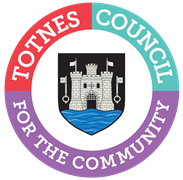 AGENDA FOR THE PLANNING COMMITTEEMONDAY 21ST NOVEMBER 2022 IN THE GUILDHALLThere are stairs to the Council Chamber but if any member of the public has mobility issues the Council can relocate to the lower Guildhall.You are hereby SUMMONED to attend the Planning Committee on Monday 21st November 2022 at 6.30pm for a maximum of 90 minutes in the Guildhall for the purpose of transacting the following business:  Committee Members: Councillors G Allen (Chair), T Bennett, S Collinson, J Cummings, J Hodgson and P Paine.WELCOME AND APOLOGIES FOR ABSENCEThe Chair will read out the following statement:Welcome to everyone attending and observing the meeting.A reminder that open proceedings of this meeting will be video recorded. If members of the public make presentations, they will be deemed to have consented to being recorded. By entering the Council Chamber attendees are also consenting to being recorded. This meeting is limited to 90 minutes and therefore members are asked to raise their points succinctly and not repeat the same view expressed by colleagues if it does not add to the debate.To receive apologies and to confirm that any absence has the approval of the Council.The Committee will adjourn for the following items:PUBLIC QUESTION TIMEA period of 15 minutes will be allowed for members of the public to ask questions or make comment regarding the work of the Committee or other items that affect Totnes.The Committee will convene to consider the following items:LIVEWEST UPDATE ON PARKERS WAYTo update on the proposals and public consultation on the housing association properties and land in Parkers Way from Livewest. Verbal update [no more than 20/30 minutes].CONFIRMATION OF MINUTESTo approve the minutes of 24th October 2022 and update on any matters arising. Document attached.TREE WORKS APPLICATIONS To make recommendations on the following tree works applications:4a.  3564/22/TCA – T1: Apple Tree – dismantle, leave stump at approximately 1m above ground level, tree has poor structural integrity on the main stem & decay is significant. Chy Vean, Priory Avenue, Totnes, TQ9 5HR. See http://apps.southhams.gov.uk/PlanningSearchMVC/Home/Details/223564  4b.  3662/22/TCA - T1: Laurel - Reduce in height by approximately 3-4m. Formative prune canopy by 1-2 metres in a South western direction. No cuts should exceed a diameter of 25mm in branch diameter. Crown lift branches that have grown in a south eastern direction over road to achieve a height of 3m clearance from ground level. Tip weight reduction and tertiary branches to be removed/reduced. Prune young growth that grows on a secondary branch, away from the Lounge window, tree has reached its full growing capacity for its space a formative prune with some height removed from the canopy will achieve a better shape for the tree and give it a higher aesthetic look. 2a South Street, Totnes, TQ9 5DZ. See http://apps.southhams.gov.uk/PlanningSearchMVC/Home/Details/223662 4c.  3638/20/TPO – T1: Ash – Section down to ground due to Ash die back. 7 The Copse, Totnes, TQ9 5FL. See http://apps.southhams.gov.uk/PlanningSearchMVC/Home/Details/203638 PLANNING APPLICATIONSTo make recommendations on the following planning applications:5a.  3048/21/FUL - READVERTISEMENT (amended plans) Provision of single dwelling house (resubmission of 1668/20/FUL). Montgo, Maudlin Road, Totnes, TQ9 5TG. See http://apps.southhams.gov.uk/PlanningSearchMVC/Home/Details/213048 5b.  3770/22/HHO - Householder application for proposed single storey rear extension, enlargement of existing bay window, alterations & recovering of roof including installation of PV panels and installation of rear roof window, alterations to & replacement of windows, side porch canopy, & associated external works. Conemur, Maudlin Road, Totnes, TQ9 5TG. See http://apps.southhams.gov.uk/PlanningSearchMVC/Home/Details/223770 5c.  3008/22/FUL – READVERTISEMENT (Amended description for clarity) Relocation of condensing unit, addition of 2 condensing units & erection of fence compound. Catherine House Surgery, New Walk, Totnes, TQ9 5HA. See  http://apps.southhams.gov.uk/PlanningSearchMVC/Home/Details/223008 5d.  3297/22/LBC - Listed building consent for removal of recent ineffective insulation and plasterboard from top front bedroom roof slopes; internal insulation and solar radiant barrier to top front bedroom roof slopes including vent in/outlets at eave and ridge. Two Velux rooflights, extract vent, VP and relocated flue; adjustment/reinstatement of existing slating. Demolish recent Landing cupboards; new partitions to create Passage and Shower room including plumbing etc, with arch and secret door. Timber secondary glazing to attic window. Existing combi relocated; gas insert- fires to two fireplaces; wood burning stove to one fireplace. Castle House, Plymouth Road, Totnes, TQ9 5PQ. See http://apps.southhams.gov.uk/PlanningSearchMVC/Home/Details/223297 5e.  3332/22/HHO - Householder application for conversion of internal garage space into Snug/Study for home Working & associated works. 3 Sparkhays Drive, Totnes, TQ9 5LD. See http://apps.southhams.gov.uk/PlanningSearchMVC/Home/Details/223332   5f.  2893/22/HHO - Householder application for extension to front porch and first floor side extension. 9 Walnut Close, Totnes, TQ9 5GF. See http://apps.southhams.gov.uk/PlanningSearchMVC/Home/Details/222893 5g.  3580/22/HHO - Householder application for replacement porch, new pergola, widened drive & parking, improved access & associated external works. Lyndene, Station Road, Totnes, TQ9 5HW. See http://apps.southhams.gov.uk/PlanningSearchMVC/Home/Details/223580 5h.  3196/22/LBC - Listed Building Consent to replace existing UPVC and modern timber windows with new quality traditional casement windows & various draught proof/energy efficient installations throughout the property. 12 Victoria Street, Totnes, TQ9 5EF. See http://apps.southhams.gov.uk/PlanningSearchMVC/Home/Details/223196 5i.   3842/22/ARC – Application for the approval of details reserved by condition 5 (Paint Finishes) of planning consent 1354/22/LBC. 43 High Street, Totnes, TQ9 5NP. See http://apps.southhams.gov.uk/PlanningSearchMVC/Home/Details/223842 and to note:5j.   3270/22/POD - Application to determine if prior approval is required for a proposed change of use of the ground floor of the building from Commercial, Business and Service (Class E) to dwellinghouse (Class C3) comprising installation of bedroom & upgraded bathroom & 3No. light/sun tunnels to illuminate the ground floor (Resubmission of 0899/22/POD). 1B Castle Street, Totnes, TQ9 5NU. TRAFFIC AND TRANSPORT FORUMTo consider any recommendations from the Traffic and Transport Forum held on 26th October 2022. Document to follow.DATE OF NEXT MEETINGTo note the date of the next meeting of the Planning Committee – Monday 12th December 2022 at 6.30pm in the Guildhall.S HallidayGovernance and Project Manager 16th November 2022USE OF SOUND RECORDINGS AT COUNCIL & COMMITTEE MEETINGSThe open proceedings of this Meeting will be video recorded. If members of the public make a presentation, they will be deemed to have consented to being recorded. By entering the Council Chamber or Zoom meeting, attendees are also consenting to being recorded.Televised, vision and sound recordings or live broadcastings by members of the press or public at Councillor Committee debates are permitted and anyone wishing to do so is asked to inform the Chair of the respective Committee of their intention to record proceedings.